Сведения о библиотеке Оборудование библиотеки: компьютер -2;   принтер-сканер -1;   медиатека;   книги;   периодика. 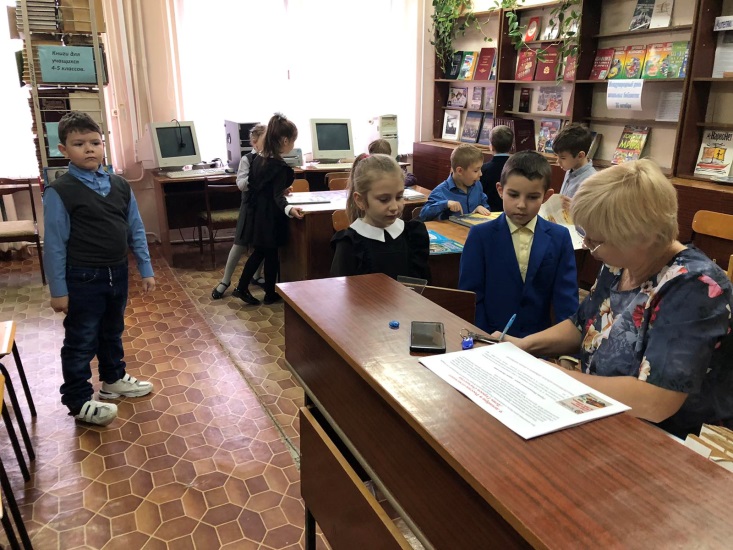 